lMADONAS NOVADA PAŠVALDĪBA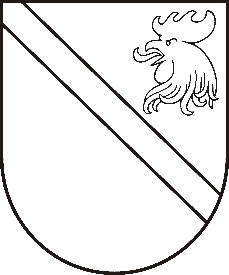 Reģ. Nr. 90000054572Saieta laukums 1, Madona, Madonas novads, LV-4801 t. 64860090, e-pasts: dome@madona.lv ___________________________________________________________________________MADONAS NOVADA PAŠVALDĪBAS DOMESLĒMUMSMadonā2020.gada 21.janvārī									       Nr.5									       (protokols Nr.2, 4.p.)Par grozījumiem Madonas novada pašvaldības domes 2019.gada 20.novembra lēmumā Nr.542 “Par pašvaldības nekustamā īpašuma “Dailes”, Ošupes pagasts, Madonas novads atsavināšanu”Madonas novada pašvaldības dome 2019.gada 20.novembrī ir pieņēmusi lēmumu Nr.542 “Par pašvaldības nekustamā īpašuma “Dailes”, Ošupes pagasts, Madonas novads atsavināšanu”, ar kuru dome ir nolēmusi atsavināt nekustamo īpašumu “Dailes”, Ošupes pagasts, Madonas novads (kadastra Nr.7082 011 0061), kas sastāv no vienas zemes vienības 2,87 ha platībā (turpmāk tekstā – zemesgabals), pārdodot to par nosacīto cenu zemesgabala nomniekam xxx. Uz zemesgabala atrodas xxx piederošas būves.  Ar lēmumu ir noteikta zemesgabala nosacītā cena EUR 4000,00. Saskaņā ar “Publiskas personas mantas atsavināšanas likumu” (turpmāk tekstā – Likums) atsavināšanas ierosinātājam xxx tika nosūtīts atsavināšanas paziņojums, paziņojumā norādot ar domes lēmumu apstiprināto nosacīto cenu – EUR 4000,00. 2019.gada 10.decembrī Madonas novadā pašvaldībā ir saņemts xxx (turpmāk tekstā – Iesniedzējs) iesniegums, ar kuru Iesniedzējs apstrīd ar domes lēmumu noteikto nosacīto cenu, norādot, ka zemesgabala  pārdošanas cena ir noteikta nepareizi, pamatojot to ar Likuma 37.panta pirmās daļas 4.punktu, 8.pantu, 1.panta 6.apakšpunktu, Administratīvā procesa likuma 7.pantu. Iesniegumam pievienota analogu precedentu tiesu prakse.  Iesniedzējs lūdz domi izdod Iesniedzējam labvēlīgāku administratīvo aktu – paredzot domes lēmumā zemesgabala pārdošanu Iesniedzējam par brīvu cenu EUR 2900,00. Iepazīstoties 2019.gada 20.novembra domes lēmumu Nr.542 “Par pašvaldības nekustamā īpašuma “Dailes”, Ošupes pagasts, Madonas novads atsavināšanu”, tiek konstatēts:2019.gada 31.oktobrī zemesgabala novērtēšanu ir veikusi SIA “Latio vērtētāji & konsultanti Vidzemē” (LĪVA profesionālās kvalifikācijas sertifikāts Nr. 12 un LĪVA Kompetences uzraudzības biroja izsniegts sertifikāts nekustamā īpašuma vērtēšanai Nr. 13). Saskaņā ar nekustamā īpašuma novērtējumu, zemesgabala tirgus vērtība 2019.gada 31.oktobrī ir EUR 2900,00. Par zemesgabala novērtēšanu Madonas novada pašvaldība ir veikusi pakalpojuma apmaksu EUR 245,00. Madonas novada pašvaldība, saskaņā ar Ametrs SIA rēķinu par zemes robežu plāna izgatavošanu Madonas novada Ošupes pagasta īpašumam “Dailes”, ir veikusi mērniecības pakalpojumu apmaksu EUR 758,67.Madonas novada pašvaldība zemesgabala cenu EUR 4000,00 apmērā noteikusi, summējot nekustamā īpašumā novērtējumā noteikto tirgus vērtību EUR 2900,00 , novērtēšanas pakalpojuma izmaksas EUR 245,00 , mērniecības pakalpojumu izmaksas EUR 758,67 (2900,00 + 245,00 + 758,67 = 3903,67 EUR), kā arī papildus EUR 96,33 , veicot matemātisku summas noapaļošanu līdz EUR 4000. Likuma 4.panta ceturtā daļa nosaka, ka atsevišķos gadījumos publiskas personas nekustamā īpašuma atsavināšanu var ierosināt privātpersonas, cita starpā zemesgrāmatā ierakstītas ēkas (būves) īpašnieks, ja viņš vēlas nopirkt zemesgabalu, uz kura atrodas ēka (būve).Atbilstoši Publiskas personas mantas atsavināšanas likuma 1.panta 12.punktam atsavināšanas ierosinājums ir šā likuma 4.panta ceturtajā daļā minētās personas iesniegums, kurš noformēts normatīvajos aktos noteiktajā kārtībā un kuru reģistrējusi attiecīgā publiskā persona vai kurš reģistrēts publiskas personas iestādē un uz kuru pamatojoties publiska persona vai tās iestāde var uzsākt publiskas personas nekustamā īpašuma atsavināšanu.Iesniedzējs ir Likuma 4.panta ceturtajā daļā noteiktais subjekts, kuram ir tiesības ierosināt publiskas personas mantas atsavināšanu kā zemesgrāmatā ierakstītas ēkas īpašniekam, kas vēlas nopirkt zemesgabalu, uz kura atrodas ēka (būve). Iesniedzējs atsavināšanu ierosinājis ar 08.01.2018. iesniegumu Madonas novada pašvaldībai. Likuma 37.panta pirmās daļas 4.punkta pirmajā teikumā noteikts, ka pārdot publiskas personas mantu par brīvu cenu var, ja nekustamo īpašumu iegūst šā likuma 4.panta ceturtajā daļā minētā persona. Tā kā Iesniedzējs ir 4.panta ceturtajā daļā noteiktais subjekts, Madonas novada pašvaldībai ir pienākums atsavināt zemesgabalu iesniedzējam par brīvu cenu. Likuma 37.panta pirmās daļas 4.punkta otrais teikums nosaka, ka šajā gadījumā pārdošanas cena ir vienāda ar nosacīto cenu (8.pants). Tādējādi no minētās tiesību normas izriet, ka zemesgabala pārdošanas cena, gadījumā, ja par brīvu cenu tiek atsavināts īpašums Likuma 4.panta ceturtajā daļā minētajai personai, ir vienāda ar zemesgabala nosacīto cenu. Nosacītā cena, saskaņā ar Likuma 1.panta 6.punktu, ir nekustamā īpašuma vērtība, kas noteikta atbilstoši Standartizācijas likumā paredzētajā kārtībā apstiprinātajiem īpašuma vērtēšanas standartiem. Līdz ar to šajā gadījumā, atsavinot zemesgabalu Iesniedzējam, kurš ir Likuma 4.panta ceturtajā daļā noteiktā persona, zemesgabals ir atsavināms par nekustamā īpašuma vērtību, kas noteikta atbilstoši Standartizācijas likumā paredzētajā kārtībā apstiprinātajiem īpašuma vērtēšanas standartiem, kā arī ņemot vērā tās atlikušo bilances vērtību pēc grāmatvedības uzskaites datiem; un kas šajā gadījumā ir EUR 2900,00 (divi tūkstoši deviņi simti euro 00 centi).Saskaņā ar Administratīvā procesa likuma 77.1 pantu iestāde, par kuras izdoto administratīvo aktu iesniegts iesniegums par šā akta apstrīdēšanu, var atcelt apstrīdēto administratīvo aktu un izdot jaunu, nenosūtot iesniegumu par administratīvā akta apstrīdēšanu augstākai iestādei, šādos gadījumos:1) iesniedzējs iesniegumā par administratīvā akta apstrīdēšanu vienlaikus nav lūdzis atlīdzinājumu; 2) iestādes izdotais jaunais administratīvais akts nerada iesnieguma par administratīvā akta apstrīdēšanu iesniedzējam nelabvēlīgas sekas.Pamatojoties uz Publiskas personas mantas atsavināšanas likuma 4.panta ceturtās daļas 3.apakšpunktu, 37.panta pirmās daļas 4.apakšpunktu, 1.panta pirmās daļas 6.un 7.apakšpunktu, Administratīvā procesa likuma 77.¹pantu, ņemot vērā 15.01.2020. Uzņēmējdarbības, teritoriālo un vides jautājumu komitejas un 21.01.220. Finanšu un attīstības komitejas sēdes atzinumus, atklāti balsojot: PAR – 9 (Agris Lungevičs, Zigfrīds Gora, Ivars Miķelsons, Andrejs Ceļapīters, Antra Gotlaufa, Valda Kļaviņa, Rihards Saulītis, Aleksandrs Šrubs, Gatis Teilis), PRET – NAV, ATTURAS – 1 (Andris Sakne), Madonas novada pašvaldības dome  NOLEMJ:Grozīt 20.11.2019. Madonas novada pašvaldības domes lēmuma Nr.542 “Par pašvaldības nekustamā īpašuma “Dailes”, Ošupes pagasts, Madonas novads, atsavināšanu” 1.un 2.punktu, izsakot tos šādā redakcijā: “1. Nodot atsavināšanai nekustamo īpašumu “Dailes’, Ošupes pagasts, Madonas novads (kadastra Nr.7082 011 0061), kas sastāv no vienas zemes vienības 2,87 ha platībā, pārdodot to par brīvu cenu uz zemesgabala esošo būvju īpašniekam xxx.”Apstiprināt nekustamā īpašuma nosacīto (brīvo) cenu EUR 2900,00 (divi tūkstoši deviņi simti euro 00 centi).”Domes priekšsēdētājs								          A.LungevičsA.Škēls 64829604